Publicado en  el 03/04/2014 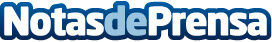 Procesos creativos para la eficiencia energética de Honda: “Cada gota cuenta”Hay fuentes de energía por todas partes, tantas que a veces nos cuesta verlas. En este video, Honda cuenta el caso de un equipo de ingenieros de su planta de producción en Marysville, Ohio, que identificó una magnífica fuente de energía en su factoría e inventó la manera de aprovecharla.Datos de contacto:HondaNota de prensa publicada en: https://www.notasdeprensa.es/procesos-creativos-para-la-eficiencia_1 Categorias: Automovilismo Industria Automotriz http://www.notasdeprensa.es